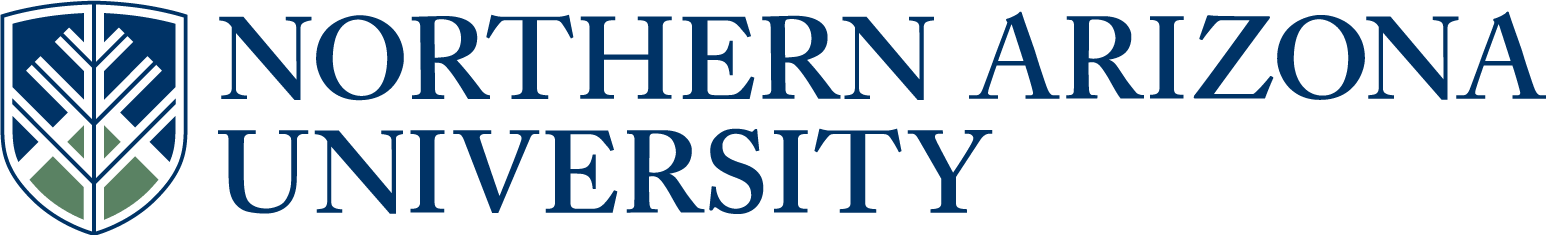 UCC/UGC/ECCCProposal for New CoursePlease attach proposed Syllabus in approved university format.       See upper and lower division undergraduate course definitions.5.   Student Learning Outcomes of the new course.  (Resources & Examples for Developing Course Learning Outcomes)Students will produce each of the following books:Using the established methods of binding a Japanese Stab bond book, students will create a book which follows the six basic patterns of binding. Size and paper used for the book will be determined by the student.Using the established methods of binding a Coptic bond book, students will create a book which follows the basic pattern of Coptic binding. Size and paper used for the book will be determined by the student.Using the established methods of constructing a Tunnel book, students will create a book which follows the basic guidelines for cutting and assembling a tunnel book. Size and paper will be determined by the student.Using the established methods of constructing a Window book, students will create a book which follows the basic guidelines for cutting and assembling a window book. Size, paper and layers will be determined by the student.Using the established methods of creating a Recycled book, students will produce a book in any manner possible. This project has a large variation for potential outcomes for the book, so students are required to use any materials they see fit for construction of the recycled book.Using the established methods of creating a Folded book, students will produce a book which follow the basic guidelines for the construction of a folded book.For the completion of the semester students will produce four books using various techniques or combination of techniques of book binding. These books can include but are not restricted to the above mentioned books. Experimentation and creative thinking are strongly encouraged. 6.  Justification for new course, including how the course contributes to degree program outcomes,   or other university requirements / student learning outcomes.  (Resources, Examples & Tools for Developing Effective Program Student Learning Outcomes).Based on prior success of the class tested under Special Topics in Art and the assessment of students’ needs, ART 143 is designed to foster the joy of books and bookmaking, the history, artistry, and continuing presence of books in our culture and enduring importance as a medium of self-expression. ART 143 offers a contemporary studio course for students in the School of Art and university wide. The School of Art is integrating traditional art practices with contemporary art focuses. This is one of the classes that will deal with expanding art practices.  No other course is currently being offered in the School of Art.10.  Catalog course description (max. 60 words, excluding requisites):This course is an introduction to the traditional techniques and processes used in the making of Handmade Books.  The student will be introduced to and shall gain experience in the technical aspects of bookmaking. The student will also acquire an understanding of the history of books and the art of contemporary handmade bookmaking.11.  Will this course be part of any plan (major, minor or certificate) or sub plan (emphasis)?                                                                                                                                      Yes       No        If yes, include the appropriate plan proposal.12.  Does this course duplicate content of existing courses?                                       Yes      No  If yes, list the courses with duplicate material.  If the duplication is greater than 20%, explain why NAU should establish this course.13.  Will this course impact any other academic unit’s enrollment or plan(s)?              Yes       No        If yes, describe the impact.  If applicable, include evidence of notification to and/or response from               each impacted academic unit14.  Grading option:               Letter grade                          Pass/Fail                                Both                   If prerequisites, include the rationale for the prerequisites.        If co requisites, include the rationale for the co requisites.20.  Does this course include combined lecture and lab components?                        Yes       No        If yes, include the units specific to each component in the course description above.22.  Classes scheduled before the regular term begins and/or after the regular term ends may require           additional action.  Review “see description” and “see impacts” for “Classes Starting/Ending          Outside Regular Term” under the heading “Forms”        http://nau.edu/Registrar/Faculty-Resources/Schedule-of-Classes-Maintenance/.        Do you anticipate this course will be scheduled outside the regular term?         Yes       No   Answer 22-23 for UCC/ECCC only:23.  Is this course being proposed for Liberal Studies designation?                           Yes       No          If yes, include a Liberal Studies proposal and syllabus with this proposal.24.  Is this course being proposed for Diversity designation?                                     Yes       No        If yes, include a Diversity proposal and syllabus with this proposal.Approved as submitted:                                       Yes      No           Approved as modified:                                         Yes      No  Approved as submitted:                                       Yes      No           Approved as modified:                                         Yes      No  College of Arts and LettersSchool of ArtART 143: Introduction to Handmade BooksLiberal Studies ClassFall 2014 MW 9:10-11:40Credit Hours: 3Requires 5 hours of contact time and at least 3-6 hours of independent work each week. Instructor: David WilliamsProfessor of ArtSchool of ArtBox 6020Northern Arizona UniversityFlagstaff, AZ 86011Office: Bldg. 37, Rm. 329, 523-2416Office Hours: Tu & Th, 10 AM -11AM and by appointment.Email: david.r.williams@nau.eduCourse Prerequisites: noneCourse Description:Mission:This course is an introduction to the traditional techniques and processes used in the making of Handmade Books. It supports the Liberal Studies mission by helping students understand the potential for and limitations of technology to enhance the human experience. The student will be introduced to and shall gain experience in the technical aspects of bookmaking. The student will also acquire an understanding of the history of books and the art of contemporary handmade bookmaking. The student will learn basic design, the use of tools, various binding techniques, the construction of books, typesetting, and the use of type presses. This is a studio class. This class is designed to foster creative expression and decerning evaluation through the acquisition of technical skills and critical thinking.Distribution Block:This is a Liberal Studies course in the Aesthetic and Humanistic Inquiry distribution block. This course focuses on the essential skill of creative thinking through the process of using handmade bookmaking as a vehicle for creative expression. With the development of their books the student will use the guidelines of form, balance, texture, and shape relationships to create books that are structurally sound and thought provoking. As they develop their books, students will learn the technical aspects of bookmaking and how these various techniques help create both a visual and emotional response. The student will learn the use of multiple techniques of creating texture and line and how these processes affect their books.Essential Skills:With emphasis on the essential skill of critical thinking, the student shall be instructed in the following handmade bookmaking techniques and inherent critical decision making processes:Students will create a series of books using various bindings including stab bond and coptic stitches. They will produce an accordion book, tunnel book, window book and a recycled book. They will also learn the process of setting type by hand.Students will learn the basic binding stitches.Students will learn the basic folding techniques of bookmaking. Students will learn the proper method for setting type and the proper use of the proof presses. Students will learn book terminology and construction.Students will write two papers one to two pages in length in which they discuss the history and critique an artist work.During class discussion and critiques, students will be able to describe aesthetic reactions to their work and the work of others.Student Learning Expectations/Outcomes:By the end of the semester, the student will have acquired an understanding of the history of books, the processes needed to construct handmade books, the traditional typesetting techniques/processes, and will be able to make a discerning evaluation of a handmade books. In the process of acquiring the basis for critical judgment, the student will have produced the following projects using the essential skills outlined above.Students will produce each of the following books:Using the established methods of binding a Japanese Stab bond book, students will create a book which follows the six basic patterns of binding. Size and paper used for the book will be determined by the student.Using the established methods of binding a Coptic bond book, students will create a book which follows the basic pattern of Coptic binding. Size and paper used for the book will be determined by the student.Using the established methods of constructing a Tunnel book, students will create a book which follows the basic guidelines for cutting and assembling a tunnel book. Size and paper will be determined by the student.Using the established methods of constructing a Window book, students will create a book which follows the basic guidelines for cutting and assembling a window book. Size, paper and layers will be determined by the student.Using the established methods of creating a Recycled book, students will produce a book in any manner possible. This project has a large variation for potential outcomes for the book, so students are required to use any materials they see fit for construction of the recycled book.Using the established methods of creating a Folded book, students will produce a book which follow the basic guidelines for the construction of a folded book.For the completion of the semester students will produce four books using various techniques or combination of techniques of book binding. These books can include but are not restricted to the above mentioned books. Experimentation and creative thinking are strongly encouraged. Methods of Assessment:The final grade in this course will take into account your midterm and final critique grades and grades on the papers. Class participation and cleanup will be part of the grade.1) Quarterly Critiques                 30%2) Final Critique                          50%3) Papers                                    10%4) Class Participation                  10%-Instructor’s critique will be based on final works as they reflect skill development, imaginative solutions, physical integrity, willingness to go beyond minimum assignments, and a grasp of design as well as concept of beauty as presented in class. Each book will be judged on understanding of techniques, on time delivery of the book, and work habits in the studio. The development of the student’s ability to produce a well-crafted, creative, and aesthetic book is the basis for grading.-To excel in this class it is necessary to create handmade books which are self-assigned in addition to assigned projects. A minimum of ten books are required for the semester.-Class attendance is mandatory. Announcements, assignments, and demonstrations will be given at the start of each class, make sure you are on time. It is each student’s responsibility to know what is covered during class time. For every three unexcused absences, your grade will be lowered one letter.-Safety procedures will be taught regarding all processes. Strict adherence to these procedures is essential and required of all students.Grading Scale: 90-100		A80-89			B70-79			C60-69			D<60			FTimeline for Assessment:Each class session will consist of a combination of lecture, demonstration, and active participation. Participation will consist of hands-on production of assigned projects during the class period; class critique of individual assignments completed during and outside of class; class discussion of assigned projects; instructor critique of projects. Book due dates will be given two weeks before they or due. Because of varying progress of classes no set dates can be given at the beginning of the semester. Course Policy:Unless special permission has been granted, students arriving for class late or who leave early will be considered absent. Missing three classes without doctor’s excuse will result in the drop of one letter grade. Attendance will be taken daily. The studio must be cleared of any debris left by an individual before they leave class.The University’s self-insurance plan does not provide medical coverage to students if injured while participating in University related activities or academic programs. Students are strongly encouraged to obtain medical/health insurance prior to participation. This may be done either through your parents’ health plan or by purchasing a plan such as Blue/Cross/Blue Shield offered through Fronske Health Center.There will be strict adherence to the NAU plagiarism policy. Any student presenting work not their own will fail the course.Violation of student code of conduct, the university Safe Working & Learning Enviromental Policy or any other NAU policy that occurs within the contract of this course may result in suspension or even expulsion.There will be strict adherence to all NAU policies outlined on the attached sheet.Textbook and Required Materials:Text: no text requiredRuler with cork backAwlBonefolderMat knifeX-acto knifePVA glueMat board or self-healing matPaperPencilBinding needleBinding threadUniversity Policies:http://www4.nau.edu/avpaa/UCCPolicy/plcystmt.html1.  Course subject and number:ART 1432.  Units:33.  College:  Arts and Letters4.  Academic Unit:School of Art7.  Effective BEGINNING of what term and year?Fall 2014     See effective dates calendar.8.  Long course title:INTRODUCTION TO HANDMADE BOOKS      (max 100 characters including spaces)     (max 100 characters including spaces)9.  Short course title:INTRO TO HANDMADE BOOKS     (max. 30 characters including spaces)     (max. 30 characters including spaces)15. Co-convened with:14a. UGC approval date*:      (For example: ESE 450 and ESE 550)   See co-convening policy.      *Must be approved by UGC before UCC submission, and both course syllabi must be presented.      (For example: ESE 450 and ESE 550)   See co-convening policy.      *Must be approved by UGC before UCC submission, and both course syllabi must be presented.      (For example: ESE 450 and ESE 550)   See co-convening policy.      *Must be approved by UGC before UCC submission, and both course syllabi must be presented.      (For example: ESE 450 and ESE 550)   See co-convening policy.      *Must be approved by UGC before UCC submission, and both course syllabi must be presented.16. Cross-listed with:16. Cross-listed with:      (For example: ES 450 and DIS 450)  See cross listing policy.      Please submit a single cross-listed syllabus that will be used for all cross-listed courses.      (For example: ES 450 and DIS 450)  See cross listing policy.      Please submit a single cross-listed syllabus that will be used for all cross-listed courses.      (For example: ES 450 and DIS 450)  See cross listing policy.      Please submit a single cross-listed syllabus that will be used for all cross-listed courses.      (For example: ES 450 and DIS 450)  See cross listing policy.      Please submit a single cross-listed syllabus that will be used for all cross-listed courses.      (For example: ES 450 and DIS 450)  See cross listing policy.      Please submit a single cross-listed syllabus that will be used for all cross-listed courses.      (For example: ES 450 and DIS 450)  See cross listing policy.      Please submit a single cross-listed syllabus that will be used for all cross-listed courses.      (For example: ES 450 and DIS 450)  See cross listing policy.      Please submit a single cross-listed syllabus that will be used for all cross-listed courses.      (For example: ES 450 and DIS 450)  See cross listing policy.      Please submit a single cross-listed syllabus that will be used for all cross-listed courses.      (For example: ES 450 and DIS 450)  See cross listing policy.      Please submit a single cross-listed syllabus that will be used for all cross-listed courses.      (For example: ES 450 and DIS 450)  See cross listing policy.      Please submit a single cross-listed syllabus that will be used for all cross-listed courses.      (For example: ES 450 and DIS 450)  See cross listing policy.      Please submit a single cross-listed syllabus that will be used for all cross-listed courses.17. May course be repeated for additional units?17. May course be repeated for additional units?17. May course be repeated for additional units?17. May course be repeated for additional units?                       Yes        No                        Yes        No                        Yes        No       16a. If yes, maximum units allowed?      16a. If yes, maximum units allowed?      16a. If yes, maximum units allowed?      16b. If yes, may course be repeated for additional units in the same term?      16b. If yes, may course be repeated for additional units in the same term?      16b. If yes, may course be repeated for additional units in the same term?      16b. If yes, may course be repeated for additional units in the same term?      16b. If yes, may course be repeated for additional units in the same term?      16b. If yes, may course be repeated for additional units in the same term?      16b. If yes, may course be repeated for additional units in the same term?      16b. If yes, may course be repeated for additional units in the same term?      16b. If yes, may course be repeated for additional units in the same term?Yes         No 18.  Prerequisites:19.  Co requisites:21.  Names of the current faculty qualified to teach this course:David WilliamsFLAGSTAFF MOUNTAIN CAMPUSScott Galland 2/3/2014Reviewed by Curriculum Process AssociateDateApprovals:Department Chair/Unit Head (if appropriate)DateChair of college curriculum committeeDateDean of collegeDateFor Committee use only:UCC/UGC ApprovalDateEXTENDED CAMPUSESReviewed by Curriculum Process AssociateDateApprovals: Academic Unit HeadDateDivision Curriculum Committee (Yuma, Yavapai, or Personalized Learning)DateDivision Administrator in Extended Campuses (Yuma, Yavapai, or Personalized Learning)DateFaculty Chair of Extended Campuses Curriculum Committee (Yuma, Yavapai, or Personalized Learning)DateChief Academic Officer; Extended Campuses (or Designee)Date